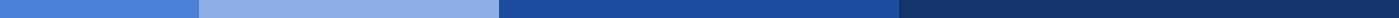 I Facilitator: Burdick I Timekeeper: Ramirez  I Recorder: Bates II Tech Liaison: Brooks I Positive Patrol: Clark I Data Analyst: Glidewell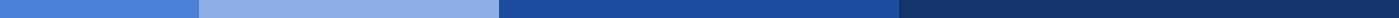 Third Grade Team MeetingEnsure the success and well-being of all students by working interdependently with a growth mindset.Tuesday, 11.05.2019							         10:00 - 11:10 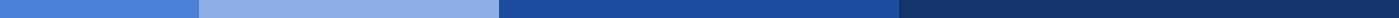 NotesNext Meeting Agenda Items	Action Items	New Discussion PointsNew Discussion PointsReview Missions and VisionReview Team NormsTime: 2 minutesCELEBRATE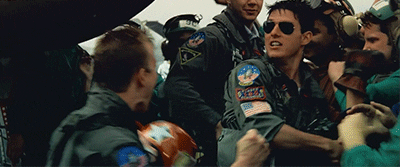 Time: 3 minutesBook Study Simplifying Common AssessmentChapter 3What is our next reading? When is it due?Time: 15 minutesMathUnit 02 CSA DataWe need to complete the Data Protocol!C-BRB TimeWe will be focused on Learning Targets 4 and 5 first, then we will address Unit 02. Math Unpacked StandardsUnit 04Agree on learning targets and determine DOK levels3.OA.B.53.NBT.A.3Unit 05Agree on learning targets and determine DOK levels3.NF.A.3Unit 06 (if time allows)Agree on learning targets and determine DOK levels3.MD.C.7b3.MD.C.7d3.MD.D.8No meeting on November 12Chapters 4 and 5 by November 19Goal is to finish before Christmas break. Clark’s proficiency data not showing in the protocol. Are we examining the CSA personally before we teach each target, each day? CBRB and reassessFocus on vocabulary in number talksBy Math Unit 05 try to have the fraction vocabulary paired with the division vocabulary.How can we give students more opportunities to practice their fluency without pushing memorization or frustrating them with unreasonable amounts of work? Provide more justification opportunities for students. Model more sentence stemsMeeting after school 11/5 to discuss CBRB for targets 4 and 5Agreed on Unit 04 Learning Targets and determined the DOK levels for the learning targets.No meeting on November 12Chapters 4 and 5 by November 19Goal is to finish before Christmas break. Clark’s proficiency data not showing in the protocol. Are we examining the CSA personally before we teach each target, each day? CBRB and reassessFocus on vocabulary in number talksBy Math Unit 05 try to have the fraction vocabulary paired with the division vocabulary.How can we give students more opportunities to practice their fluency without pushing memorization or frustrating them with unreasonable amounts of work? Provide more justification opportunities for students. Model more sentence stemsMeeting after school 11/5 to discuss CBRB for targets 4 and 5Agreed on Unit 04 Learning Targets and determined the DOK levels for the learning targets.Book Study Simplifying Common Assessments	Chapter 4 & 5Time: 2.5 minutesRead Chapter 4 & 5 in Simplifying Common AssessmentTime: 2.5 minutes